Les croixPre-braille | OrientationDémontrer ses connaissances et ses capacités de manipulation pour reconnaître la "bonne position de lecture". Transformer des briques en croix.10 min 1 participant(s)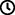 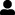 Jouons !Cherche une brique sur la plaque de basePrends une brique dans le bolOriente-la dans la bonne position de lectureForme une croix en l’ajoutant sur le dessus, et au milieu, de la brique trouvée sur la plaque de base.Répète jusqu’à ce que toutes les briques forment des croixPréparation1 plaque de base8 briques lettres parmi U, V8 briques signe égal =1 bolPlacer les 8 briques lettres dans le bol.Placer les 8 briques signe égal (=) en position horizontale/paysage, sur toute la plaque de base.Pour bien réussirFaire des croix en pâte à modeler, à partir de 2 boudins.Encourager la discussion : « Que sont ces croix ? », « Pourquoi sont-elles là ? » « Quel objet connaissez-vous ayant la même forme ? ».Variations possiblesModifier le nombre de croixMélanger les positions des briques sur la plaque de base : portrait, paysage.Les enfants vont développer ces compétences holistiques Créatif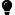 Reproduire, assembler, organiser, relier des modèles graphiques et en créer de nouveaux Physique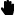 Localiser des objets par le toucher : chercher intentionnellement un objet Social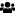 Planifier et réaliser des activités routinières ou non routinières nécessitant plusieurs étapes Cognitif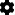 Explorer une page en braille par le toucher : rechercher à deux mains sur une page avec une stratégie tactile logique – de haut en bas et de gauche à droite Emotionnel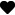 Maîtriser les capacités motrices et l’engagement émotionnel pour réussir des actions simplesLe saviez-vous ?Les enfants peuvent apprendre à réaliser des activités à plusieurs étapes, à résister aux distractions et à choisir des tâches adaptées à leurs intérêts et à leur niveau de compétence, tout comme ils peuvent apprendre à utiliser des stratégies plus avancées de résolution de problèmes.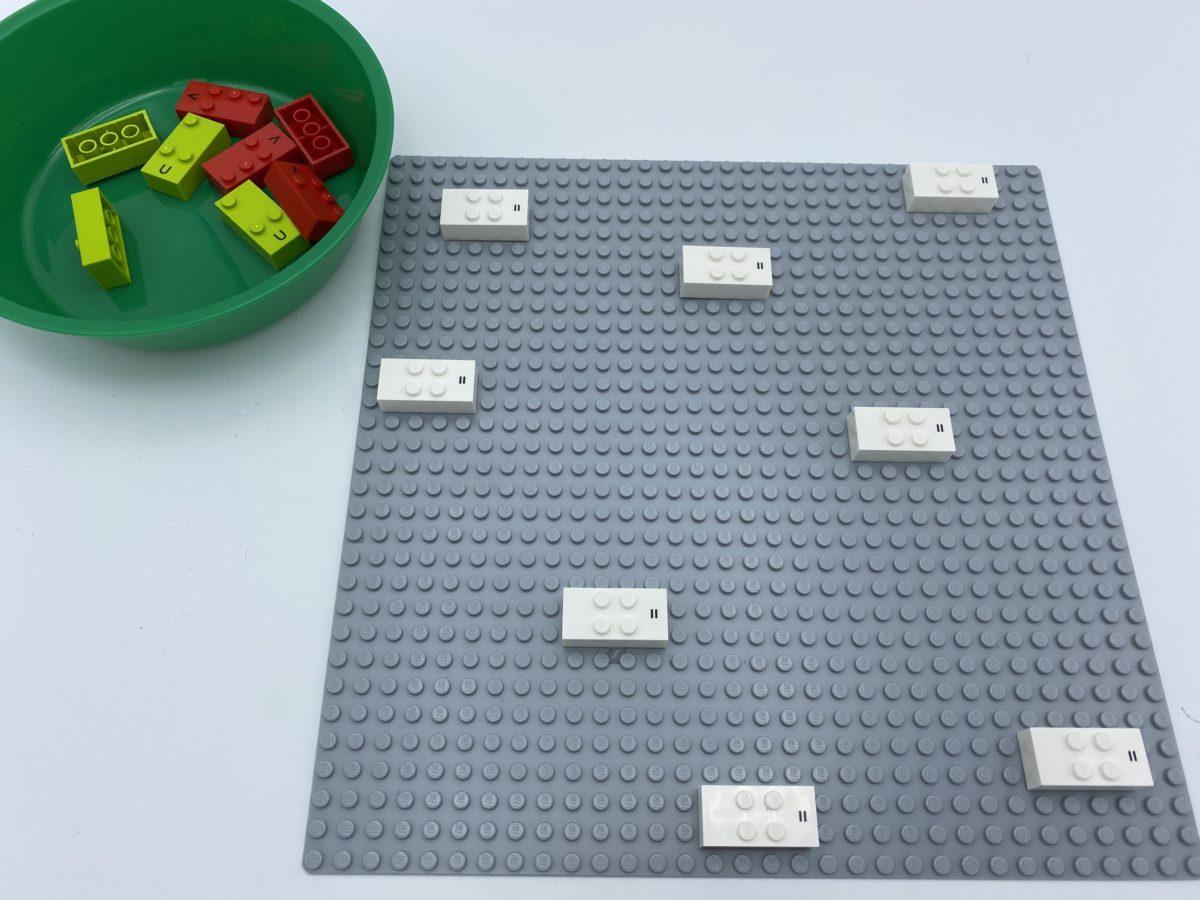 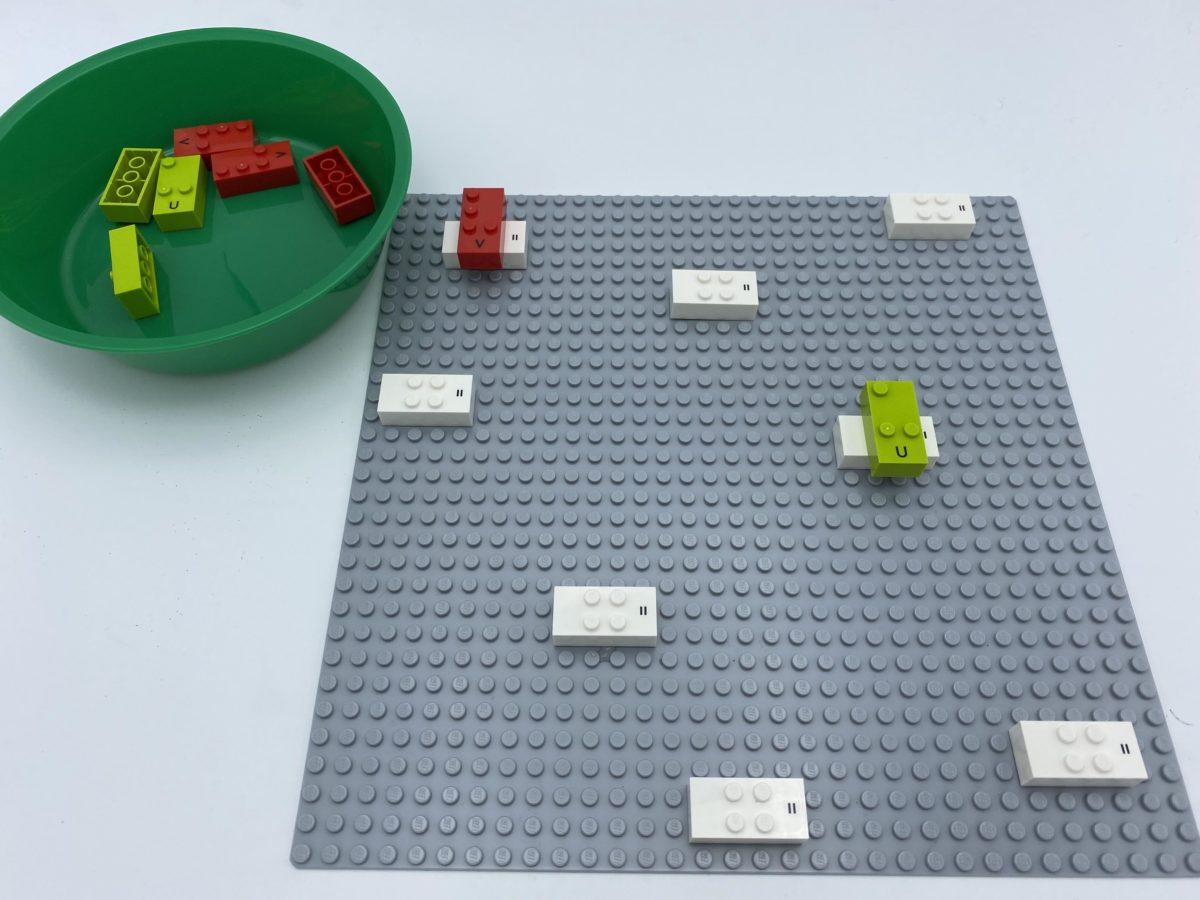 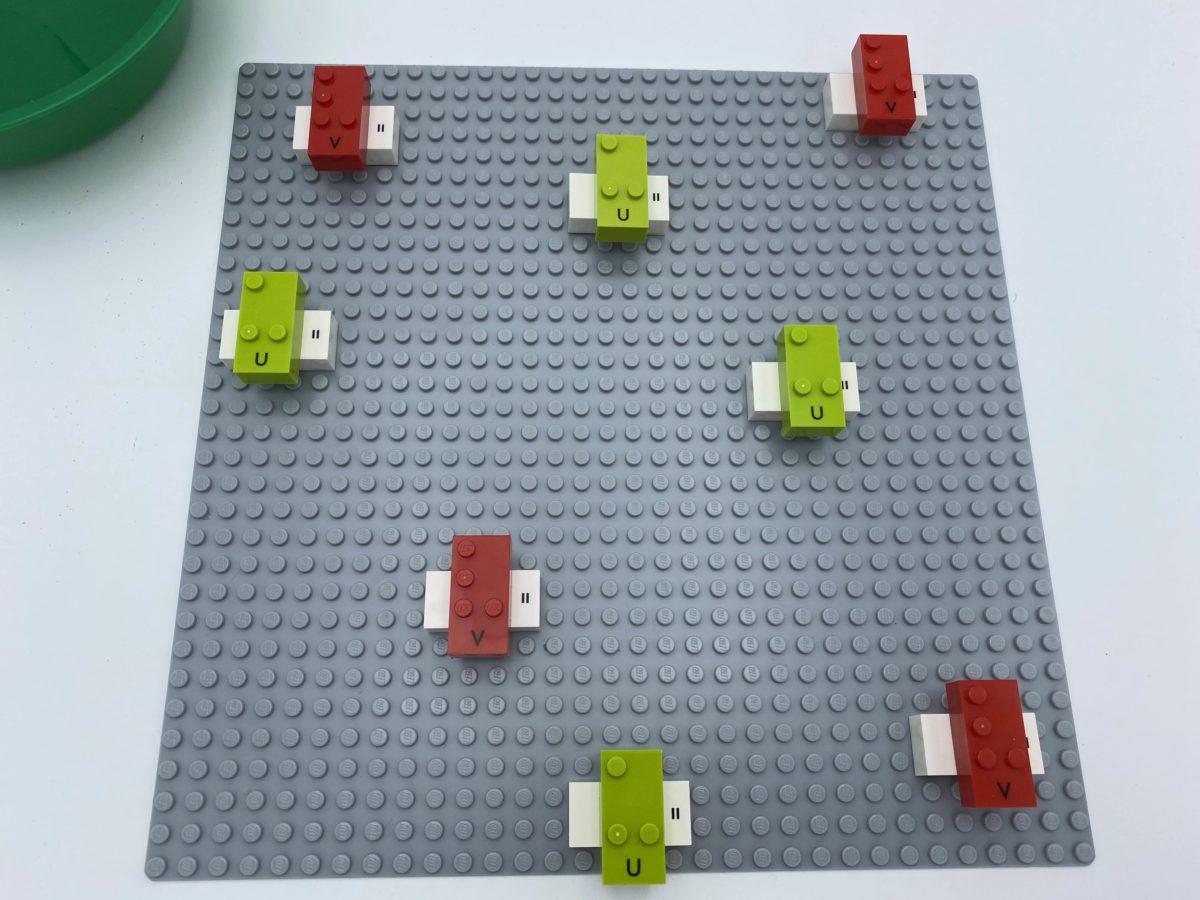 